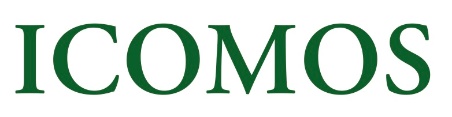 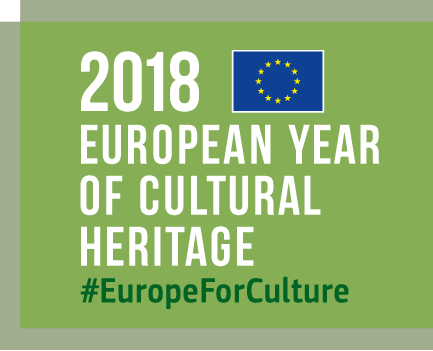 European Year of Cultural Heritage 2018: How to Request the Label of the YearAbout the EYCH 2018 Label2018 is the European Year of Cultural Heritage (EYCH 2018). The overall objective of the Year is to encourage the sharing and appreciation of Europe’s cultural heritage, to raise awareness of our common history and values, and to reinforce a sense of belonging in a common European space.The Year has its own visual identity, comprising a logo, a slogan and a hashtag.Initiatives may be eligible to use the Year’s label if they take place between 7 December 2017 (which marks the official launch of the Year at the European Culture Forum in Milan) and 31 December 2018, and contribute to achieving one or more of the objectives of the Year.As one of the official “stakeholders” for the European Year, ICOMOS has received the right to use the label for our activities in 2018. More importantly, ICOMOS is entitled to grant the EYCH label to European projects implemented by its members, National Committees, International Scientific Committees, institutional members or partners (on the basis of the Guidelines for Labelling of Initiatives produced by the European Commission). The Guidelines for Labelling of Initiatives should be read in conjunction with the Visual Identity Toolkit and the Terms and Conditions.The label grants the right to use the Year’s visual identity, including: 1. The logo, available in 22 languages and 5 colours (and a monochrome version) 2. The slogan Our heritage: where the past meets the future 3. The hashtag #EuropeForCulture EligibilityYou can apply to ICOMOS for the EYCH 2018 label if:you are a member, National Committee, International Scientific Committee, institutional member or partner of ICOMOSAND you are implementing a cross-border project that responds to the objectives of the EYCH 2018 (as outlined in the request form, see page 3).Please note: If you are implementing a cross-border project that is EU-funded, you should apply to the European Commission.If you are implementing a national, regional or local project, you should apply to the national coordinator for the EYCH in your country. Please see the attached list of EYCH national coordinators. How to apply for the labelMembers, National Committees, International Scientific Committees, institutional members or partners of ICOMOS are invited to provide information about their project by filling in the application form and returning it to the ICOMOS International Secretariat via email: eych2018@icomos.org. Requests must be submitted at least 1 month prior to the event. The International Secretariat will inform ICOMOS National Committees of accreditation requests for events taking place in their country. If the event is not organised by the National Committee, the NC will be asked to respond to the International Secretariat within 2 weeks of receipt of information. After two weeks, a lack of response from the National Committee will be interpreted as a positive response.How to follow the official communication campaign for the EYCH 2018Learn more on the official website: https://europa.eu/cultural-heritage/ Sign up for the official newsletter of the European Commission: https://europa.eu/cultural-heritage/sign-be-updatedFollow the European Commission on social media: Creative Europe Facebook and Twitter European Commission Instagramuse the hashtag #EuropeForCultureDownload additional promotional material (including factsheets, toolkits and posters) on the official website, available in many languages: https://europa.eu/cultural-heritage/toolkits_en Request Form for the Label of the YearThis form applies to cross-border/European projects only. For initiatives and events taking place at national, regional and local levels, please contact the national coordinator in your country.MANDATORY INFORMATIONABOUT THE INITIATIVE1. Title of activity: ________________________2. Date and venue: ________________________3. Short description of the activity (type of activity, objective and outreach): ______________________________________________________________________________________________________________________________________________________________________________________________________________________________4. Which of the general or specific objectives of the Year does the activity address? (please tick one or more relevant boxes)The general objectives of the European Year:   Cultural heritage as a pivotal component of cultural diversity and inter-cultural dialogue   Cultural heritage's contribution to the economy   Cultural heritage as an element of the relations between the EU and third countriesThe specific objectives of the European Year:   People-centred, inclusive, forward-looking, more integrated, sustainable and cross-sectoral approaches to cultural heritage   Innovative models of participatory governance and management   Debate and research on the quality of conservation, safeguarding, innovative reuse and enhancement of cultural heritage   Cultural heritage accessible to all   Research and innovation for cultural heritage, statistics   Synergy between cultural heritage and environment policies   Regional and local development strategies and sustainable tourism   Skills and knowledge management and transfer in the cultural heritage sector   Cultural heritage as a source of inspiration for contemporary creation and innovation   Education and lifelong learning   Intercultural dialogue, post-conflict reconciliation and conflict prevention   Research and innovation in relation to cultural heritage   Preventing the illicit trafficking of cultural goods   Focus on 2018 events that have a symbolic importance for Europe's history and cultural heritageABOUT THE APPLICANT ORGANISATION5. Name of the organization: ________________________6. Organisation website/blog: ________________________7. Legal status of the organization: ________________________8. Contact person: First and Last Name:Telephone number:	E-mail:* Can the contact person's data be published/communicated?     Yes     NoADDITIONAL INFORMATION (facultative)The information provided in this request form will be used to monitor the implementation of the Year and its evaluation.9. Type of activity (please select all the options that apply):   Cultural event or performance   Media event, launch event   Exhibition, show   Information, education or awareness-raising campaign   Festivals, including film festivals   Conference, symposium, forum, debate   Study, survey   Training/ workshops     Research activities     Visit, exchange   Digital projects   Other (please specify): ________________________10. Main target group(s) (please select options that apply):   General audience   Cultural heritage professionals   School children     Young people     Older people   Hard to reach (please specify): ________________________   Other (please specify): ________________________11. Is this a new, temporary or one-off activity, specifically developed for EYCH? (N.B.: This is not an award criterion; for information purposes only).   Yes, it is new for EYCH 2018 (and will continue beyond the Year)     Yes, it is temporary for EYCH 2018 (only during the Year)   Yes, it is a one-off (single activity/event during the Year)     No, it is ongoing (existed or planned prior to EYCH 2018)12. Location(s) of the activityPlease specify the locality/ies (e.g. city, town, village, park, site): ________________Region/s: ____________________Country/ies: ____________________13. Partner(s) involved in organising the activity:From your country: ____________________From other EU country/ies: ____________________From countries outside the EU: ____________________14. Date of the activity (please specify start date and end date)Start date: ________________End date: ________________15. Number of people expected to be reached   Up to 100 people   100 to 250     250 to 500   500 to 1000   Over 1000   Other (please specify): ________________16. Is funding for the activity already secured?     Yes, EU funding   Yes, Public funding at national level   Yes, Public funding at regional level   Yes, Private funding (please specify): ________________   Other (please specify): ________________   No